REFERAT AF BESTYRELSESMØDE 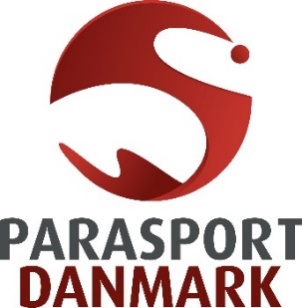 D. 23. MARTS 2022Deltagere: John Petersson (JP) – fast mødeleder, Jens Boe Nielsen (JBN), Asger Krebs (AKR), Tine Rindum Teilmann (TRT), Lene van der Keur (LvdK) via Teams, Jannie Hammershøi (JH) via Teams fra kl. 16:10 (pkt. 13), Jan S. Johansen (JSJ), Even Magnussen (EM) via Teams og Svenn Folkmann (SFO).Desuden deltog: Ivan Løvstrup (IL), Michael Møllgaard Nielsen (MMN), Søren Jul Kristensen (SJK) og Hanne Hede (HHE).Under punkt 13 – Temadrøftelse deltog Lykke Guldbrandt, idrætskonsulent i Vejle. Dette punkt blev behandlet som det første under mødet.DAGSORDEN	Praktiske forhold 	Godkendelse af dagsorden	Godkendelse af referat fra bestyrelsens møde d. 7. februar 2022 	Opfølgning på bestyrelsens møde d. 7. februar 2022 	Fastsættelse af datoer og tid for bestyrelsesmøder m.v. 	Internationale møder/konferencer og rapportering	Sager fra ledelsen og bestyrelsen til orientering 	Nyt fra ledelsen 	Nyt fra bestyrelsen   Paralympiske Lege i Beijing 2022Sager til beslutning   ØkonomiKommende temadrøftelser	Sager til drøftelseBestyrelsen og udvalgs deltagelse ved PL 2024Status strategispor 4 - organisationsudviklingTemadrøftelse (maksimalt 30 min.)		Eventuelt
PRAKTISKE FORHOLDAd 1	Godkendelse af dagsorden.Dagsordenen blev godkendt med tilføjelse af ”Medicinsk Udvalg – tillægsbevilling” til beslutningspunkt 9. Ad 2	Godkendelse af referat fra bestyrelsens møde d. 7. feb. 2022	Referatet fra bestyrelsesmødet den 7. februar 2022 blev godkendt og underskrevet af de tilstedeværende.Ad 3	Opfølgning på referatet fra bestyrelsens møde d. 7. feb. 2022a)	DIF-aftale omkring PL-samarbejdet foreligger endnu ikke, men bolden ligger hos DIF’s direktør. NC og IL holdt den 9. juni 2021 møde med DIF’s direktør Morten Mølholm. Her beklagede Morten Mølholm, at aftalen endnu ikke var på plads og bekræftede, at årsagen hertil alene lå hos DIF. Samtidig gav Morten Mølholm udtryk for, at der som udgangspunkt ville blive tale om en videreførelse af den eksisterende aftale, således at eksempelvis PD’s hovedsponsorer kan indgå som PL-partnere i Paris 2024.Status:IL var senest den 3. februar i dialog med Morten Mølholm, som kunne bekræfte, at han vil prioritere at få gjort udkastet til aftalen færdigt, og at der i dette udkast vil åbnes for modregning i det beløb, som Parasport Danmark betaler til DIF, at Parasport Danmarks rolle som NPC vil blive tydeliggjort, og endelig mulighed for, at Parasport Danmark forsat kan indgå paralympiske partnerskaber. (IL)Ad 4	Fastsættelse af datoer og tid for bestyrelsesmøder m.v.Kommende bestyrelsesmøder – 1. halvår 2022:Bestyrelsesmøderne i 2022 planlægges til afholdelse på følgende datoer og tidspunkter: Lørdag den 23. april 2022 kl. 10.00 (formøde til rep.møde)Fredag den 20. maj 2022 kl. 16.30-18.30 i forbindelse med åbning afSpecial Olympics festival i Kolding. Nærmere info vedr. mulighed for deltagelse i VIP-arrangement samt overnatning følger.Andre møder og arrangementer:Internationale arrangementer i Danmark samt større tværgående arrangementer opføres her.
Parasport Danmark Repræsentantskabsmøde d. 23. april 2022 i Idrættens Hus, BrøndbySO idrætsfestival 20.-22. maj 2022 i Kolding.DM-ugen, Idrætsmødet og Idrætsfestival 22.-26. juni 2022VM i ridning (dressur, spring, paradressur og voltigering), Herning, d. 10.-14. august 2022.VM i kørestolsrugby 10.-16. okt. 2022 i VejleSO idrætsfestival, maj 2024 i Frederikshavn. Ad 5	Internationale møder/konferencer og rapporteringVirtus GA, d. 3-5. juni 2022 - Vichy, Frankrig (JBN)SOWWG – januar 2023 – Kazan, Rusland (HOD: Anette Svejstrup). AFLYSTSOWG, d. 17. – 25. juni 2023 BerlinParalympiske Lege 2024, 28. aug. – 8. september 2024 i ParisSAGER FRA LEDELSEN OG BESTYRELSEN TIL ORIENTERINGAd 6	Nyt fra ledelsenNyt fra økonomiafdelingenDer er kommet en opdateret version af kørselsafregning, således afsender nu skal angive, om det vedrører transport af en person med et handicap. Dette gør at vores dokumentation i forhold til §44 kan overholdes, samt at opgørelsen af §44 dermed kan foretages som udtræk fra økonomisystemet.Parasport Danmark markerer sig i debatten om bevilling af sportshjælpemidler
Det har alvorlige konsekvenser, når flere kommuner og Ankestyrelsen har gjort det betydeligt vanskeligere for mennesker med handicap at få bevilget hjælpemidler til at dyrke den idræt, de drømmer om. Det understreger formand John Petersson i et debatindlæg i nyhedsmediet Idrætsmonitor den 14. marts. Her kalder han på mere ligestilling i foreningsidrætten, hvor muligheden for selv at vælge idræt efter interesse, holdkammerater og talent er lige så væsentlig for mennesker med handicap som for alle andre.Læs debatindlægget her: https://idraetsmonitor.dk/debat/art8664434/Der-er-langtfra-ligestilling-i-danskernes-mulighed-for-idr%C3%A6tsdeltagelseAdam Nybo og Vinter PL i BeijingVores enlige danske atlet ved Vinter-PL var på noget af en rutsjebanetur med en positiv corona test inden afrejse, og indtil Adam PL-stolt stod i startboksen i hans favoritdisciplin slalom efter at have fået grønt lys fra de kinesiske sundhedsmyndigheder.Det sportslige potentiale, som vi sammen med landstræner Visti Lindemann hurtigt kunne blive enige om var der til at gå de ekstra mil for Adams deltagelse – og mange tusinde flykilometer for at gøre klar til Adams ankomst. En ung alpin atlet, blandt de yngste af de 39 startende sit skiere, som havde klaret de officielle krav til en PL-deltagelse – noget som ikke på alpinsiden er sket siden 1998 i Nagano. En atlet med et stort udviklingspotentiale qua sine 14 år i en sit ski – og en glimrende ambassadør for vintersport om det er første gang i en sitski på den årlige skitur med familien eller som her konkurrencesport på højt niveau.Mange havde en aktie i at få Adams deltagelse landet – og Adams stolthed ved startporten over sin første PL-start og 2 fremragende gennemløb var det hele værd. Det lignede rigtig skiløb under nogle særdeles svære forhold, hvor kun 15 ud af 39 gennemførte, som spejler at banen også var svær for verdens bedste. Og værd at huske at Adam ikke kørte af banen, men blev diskvalificeret på en teknisk fejl.Og med de lange briller på en investering frem mod Vinter PL 2026 i Milano/Cortina. Erfaringer som Adam kan dele ud af, når/hvis vi forhåbentlig har et større hold.ParasvømmestabDer har været stor udskiftning blandt trænerne på Parasport Danmarks konkurrencehold, men nu er et stærkt hold trænere på plads som sammen skal udvikle dansk parasvømning mod medaljer ved Special Olympics World Games, VIRTUS Global Games og PL 2024.Sportsansvarlig og landstræner Brian Marshall er kommet godt fra start og er ved at sætte sit team. Mie Borg fra Tommerup svømmeklub og Aksel Ruby Larsen fra Frem Odense er de nye trænere på Special Olympics holdet. Mads Claussen, tidligere klubtræner for flere parasvømmere i tidens løb samt træner for U-holdet for år tilbage er kommet tilbage til parasvømning som assistent landsholdstræner. Derudover tæller holdet også Yasmina Kristensen (Rising stars) og fysioterapeut Ghita Kobbelgaard.Svømning: Internationale stævner og klassifikation 10 svømmere er indstillet til at blive klassificeret her i 2022, så vi kan svømme med om medaljerne fremover. Fra den 11. – 13. marts deltog vi ved WPS World series med 2 svømmere som skulle klassificeres i S14. Klassen som er for svømmere med et udviklingshandicap. Alexander Hillhouse sprang ind på den internationale scene ved at slå Danmarks rekorder i 4 ud af 5 løb, klarede 2 VM-kvalifikationskrav og endelig sølv for senior i 100m ryg i tiden 1.02.30. Næste stævne er WPS (World Para Swimming) World series i Berlin hvor 6 svømmere skal afsted og Danish Open i Bellahøj som er WPS godkendt. Vi har allerede en der er udtaget til WPS VM på Madeira, nemlig overdommer Lars Mejer Frederiksen.Nyt parasvømmereglementIdrætsudvalget for svømning har haft travlt med at udvikle en ny parastævne struktur som vi allerede er ved at implementere skridt for skridt. Den nye stævnestruktur læner sig op ad Dansk Svømmeunionsstævne struktur og stævnesystem. Der vil være 6 parastævner fordelt over hele landet, hvor der vil være børne, junior, senior og masters løb. Så vil der blive afholdt øst/Vest danske Paramesterskaber, Forbundsmesterskaber, ligesom DM løb i 50m og 100m fri fremover vil være en del af SVØM senior DM. Målet er at vi skal skabe stævnemuligheder for endnu flere svømmere end vi gør i dag. En stor gruppe af SVØM´s officials medvirker til udvikling af parastævner og det er vi meget glade for.Inklusion ved SVØM´s og DGI´s stævnerVi oplever at konkurrencesvømmerne som er inkluderet på almen konkurrencehold i højere grad deltager ved samme stævner som sine klub kammerater både for vores årgang, junior og senior svømmere. Det skaber bedre inklusion, trivsel, anerkendelse og stævnemuligheder.  Parasport Danmark og SVØM fik udviklet reglerne for deltagelse i SVØM mesterskaber af vores bedste parasvømmere i 2021.	Dette har fungeret virkeligt godt, og gjort parasvømning mere synligt.Parasvømmerne er glade for at deltage ved stævnerne og trives langt bedre i klubberne end for et år siden. Overdommerne er også supergode til at inkludere parasvømmere og sætte sig ind i de regler der gælder for parasvømning.Kontakt til atletikklubber i Danmark
Para-atletik er i gang med at lave et nyt rekrutteringstiltag, hvor vi i løbet af april måned vil invitere almene atletikklubber til et Teams møde.
Mødet bliver delt op i 3 dele:
- Generel info om Para-atletik
- Erfaringer fra en breddeklub og Eliteklub som tilbyder para-atletik
- Igangsætningsprocesen/rekruttering/stævnedeltagelse m.m.Formålet med dette rekrutteringstiltag er bl.a. at nedbryde de bekymringer og ofte fordomme som der er i klubberne i forhold til den udfordring, der er ved at tilbyde para-atletik.Ridning Vi har nu haft samtaler med kandidater til det nye Paraudvalg i DRF-regi – og som i PD-regi hedder Rideudvalg.Der var tre ansøgere til de fire pladser – heraf to fra det nuværende Rideudvalg: Henrik Jørgensen og Mette Gammelby – og en del af det nye udvalg bliver også Rikke Juhl fra Heslegaard Sportsrideklub i Nordsjælland.Formand for udvalget er den nuværende formand: Nina Gregers Faxe.SommerhøjskoleSå er brochuren og dermed tilmeldingen klar til årets sommerkursus på Egmont Højskolen. I år der 10 idrætter at vælge imellem, så der burde være noget for enhver smag. Boccia er ny og her er der mulighed for deltagelse fra Norge og Sverige. De får fornøjelsen af Sandra King fra England som underviser. Vi prøver endnu engang med ”Grib bolden igen” der er et fag for dem lidt oppe i årene. Ellers er det kendte fag/idrætter det udbydes. Udover idrætterne vil der være foredrag og sociale aktiviteter i løbet af ugen. Kniber det lidt med økonomien vil der være mulighed for at søge puljen ”Den gode oplevelse i et fællesskab med andre” igennem Egmont Højskolen. I må meget gerne nævne det for potentielle deltagere i møder på jeres vej. Der kan læses mere på vores egen og Egmonts hjemmeside.   SportsskolerSportsskolerne afvikles i år syv steder i landet: København, Odense, Varde, Aabenraa, Holstebro, Vordingborg og Aarhus. Holstebro er med for første gang, og Vordingborg og Aarhus er tilbage efter to års coronapause. Tilmeldingen til sportsskolerne i København, Odense, Aabenraa, Holstebro og Vordingborg er åben, og i Odense og Varde åbner den 1. april. Tilmelding sker via hjemmesiden under sportsskoler: Sportsskoler - parasport.dkSkole OLTil Skole OL Finalen i Billund den 15. juni bliver der afviklet en parasport-kategori, hvor elever med handicap (fysisk handicap og synshandicap) sammen med to klassekammerater uden handicap dyster i forskellige Skole OL- og parasport-discipliner. Alle 4.-8. klasser med en elev med et handicap er direkte kvalificeret til finalen, og som optakt til finalen kan klassen få besøg af en af vores undervisere.Special Olympics Idrætsfestival 2022I 2 måneder har vi haft åbent for tilmeldinger til Special Olympics Idrætsfestival 2022. Allerede i det første døgn måtte vi melde ’udsolgt’ af pladser til bowling – i alt 90 spillere – og enkelte andre idrætter var også velbesøgt i starten. Herefter gik det lidt i stå, og vi satte ekstra fokus på rekruttering, både via FB, direct mail og mobilopkald. Det er nok ikke hele forklaringen på at vi nu, hvor tilmeldingen er lukket, har rundet 1.100 tilmeldinger, men ingen tvivl om, at vi har været gode til at gøre opmærksom på, at festivalen er tilbage efter 4 års pause. Vi udbød fra starten 13 forskellige idrætter, men da ingen har vist interesse for hockey er den taget af programmet. Til gengæld kan vi for første gang i mange år byde velkommen tilbage til bordtennis.Værd at bemærke er også den massive opbakning fra de nordiske lande, hvorfra vi har modtaget mere end 300 tilmeldinger. Nu er detailplanlægningen i gang, og sammen med Kolding kommune og det lokale foreningsliv arbejder vi på at skabe den bedst mulige festival d. 20.-22. maj.SkolehåndboldturneringI samarbejde med DGI Midtjylland og Dybkær Specialskole afviklede vi tirsdag d. 8. marts for første gang en skolehåndboldturnering for specialskoler. Stævnet har været under opsejling i et par år, men måtte 2 gange udskydes pga. corona. Men 3. gang er som bekendt lykkens gang, og med alle pladser besat blev stævnet afviklet med stor succes. I alt deltog 11 skoler med 21 hold. Stævnet blev indledt af Silkeborg kommunes socialudvalgsformand Mads Frandsen, der bød velkommen til JYSK Arena, der til daglig er hjemmebane for stjernerne fra BSH’s ligahold. Tirsdag d. 8. marts blev hallerne ikke fuld af professionelle stjerner, men i stedet af utallige stjernestunder. En helt fantastisk stemning prægede de gode, sjove og spændende kampe på alle mulige niveauer, og dagen blev fuldendt med medaljer til alle. Erfaringerne fra dette første stævne tages med videre, og det forventes at der afvikles stævne igen til november. Indtil da vil der være fokus på, sammen med lokale klubber, at kunne tilbyde de deltagende skoler håndboldtilbud i netop deres nærområde.Hvad tilbyder Parasport Danmark til idrætsforeninger og deres medlemmer?For at sikre tydelighed om hvad foreninger får ud at et medlemskab af Parasport Danmark, har vi over de sidste måneder præciseret og opdateret informationerne herom. De vil i løbet af de næste dage fremgå af vores hjemmeside Medlemskab - parasport.dk.Samtidigt er det vigtigt, at vi praksis efterlever dette, så ”eksklusive” tilbud til medlemsforeninger også er forbeholdt medlemsforeninger. BørneattesterVores procedurer for børneattester er over de sidste uger blevet gennemgået og præciseret. Kulturministeriets vejledning giver mulighed for / kræver nogle fortolkninger. F.eks. tolker vi retningslinjerne således:at vi kræver indhentelse af børneattester for alle, som har en ansættelseskontrakt og en aftale med skattefrie godtgørelserat der indhentes børneattester for frivillige, der skal arbejde med børn under 18 år, hvis det strækker sig over en måned, og dog altid hvis det indbefatter overnatningat børneattester fornys hvert 3. årAlle fortolkninger har DIF’s juridiske afdeling nikket til. Næste skridt bliver en fælles instruktion til alle medarbejdere.JYSK AktivitetspuljeSom en del af JYSK’s hovedsponsorat skal vi lave en aktivitetspulje for Parasport Danmarks medlemsklubber, hvor vi uddeler 100.000 kr. årligt. Retningslinjer herfor er nu udarbejdet, så puljen kan blive udmeldt, når JYSK aftalen offentliggøres i den nærmeste fremtid. Puljen fremgår i øvrigt også listen over, hvad vi kan tilbyde medlemsklubber.Der udloddes 5 x 5.000 kr. 4 gange årligt til foreninger, som søger puljen. Foreninger kan søge til en meget bred vifte af aktiviteter, initiativer og udstyr. I fordelingen af udlodninger skal det sikres, at foreninger i hele landet, at alle handicapgrupper, at såvel handicapidræts- som almenforeninger og mange forskellige idrætter tilgodeses.Ad 7	Nyt fra bestyrelsenNyt fra EMVi er kommet lidt videre med Vietnamprojektet. Vi har holdt møde med de lokale DHF-ansatte i Saigon og vi har i den forbindelse foreløbig planlagt en undersøgelsestur i løbet af det sene efterår.Var med på mødet med Lene, Asger og Ivan om arbejdet i Ulandsudvalgets og udvalgets rolle i forhold til Parasport Danmark. Det er virkelig dejligt at holde møde med Ivan. Jeg syntes, at han evner at få skåret ind til benet i forhold til, hvad Ulandsudvalget står for nu og derefter fuldstændig jordbundet får linet mulige scenarier for fremtiden der giver mening. Nyt fra LvdKSammen med Tine holdt møde om ”paraspots” sammen med Søren og Line. Tror vi nu har sendt første henvendelse til Køge kommune.Afholdt online breddeudvalgsmøde.Alle udvalgets medlemmer genopstiller til rep. mødet.Sammen med Asger, Even og Ivan holdt møde om formen på det fremtidige arbejde i u-landsudvalget. Der kommer et punkt på et senere møde.Været dirigent til landsmødet i boccia. Ud over boccia udvalget var der 8 klubber repræsenteret og kampvalg om en af udvalgsposterne.Ellers et roligt og godt møde, hvor der blev brugt en del tid på at snakke om gode måder at rekruttere nye spillere og om hvordan man bedst tager imod dem i klubben.Jeg er blevet ringet op af en Jacob Lassen fra et firma, der hedder Blue Spirit. De udbyder surfing og SUP til handicappede. Han ville vide, hvordan han kunne bruge os til at skaffe kunder. Ifølge ham, har de allerede kontakt til et par kommuner. Jeg lovede ham at fortælle om Blue Spirit til vores b-møde i dag. Samtidig gjorde jeg ham opmærksom på, at vi jo primært udbyder idræt via klubber i den frivillige idræt.Ad 8	Paralympiske Lege i Beijing 2022JP og MMN fremlagde mundtligt de sportslige og idrætspolitiske oplevelser fra de Paralympiske Vinterlege i Beijing 2022, herunder forløbet op til IPC’s beslutning om at udelukke russiske og hviderussiske atleter fra legene.SAGER TIL BESLUTNINGAd 9	ØkonomiÅrsrapport og Protokol
Bilag: forklæde, årsrapport 2021 3. udkast og protokollat 2021 3. udkast
Resumé: Årsrapport & protokollat behandles på økonomiudvalgsmøde den 22. marts, hvorfor der kan ske ændringer i bilageneAnbefaling til bestyrelsen: GodkendesBeslutning:Bestyrelsen godkendte protokollat og årsrapporten i sin helhed og gav samtidig mandat til, at JP kan foretage formuleringsmæssige justeringer i ledelsesberetningen.Kommissorium Økonomiudvalg
Bilag: forklæde, udkast til kommissoriumResumé: Kommissorium behandles på økonomiudvalgsmøde den 22. marts, hvorfor der kan ske ændringer i bilaget.Kommissoriet beskriver ansvars-/opgavefordelingen mellem bestyrelsen, økonomiudvalg, direktør og øvrig ledelse.Anbefaling til bestyrelsen: GodkendesBeslutning:Bestyrelsen godkendte Kommissorium for Økonomiudvalget med enkelte tilpasninger.Investeringsstrategi
Bilag: forklæde, udkast til investeringsstrategiResumé: Der foreligger meget lidt på skrift omkring vores nuværende investeringsstrategi og set i lyset af opmærksomheden omkring DBUs investeringer i Qatar, gav det anledning til at få nedfældet en strategi.Vi vil overholde regler for og etik og moral. Opgaven er outsourcet til Sparekassen Kronjylland.Investeringsstrategien behandles på økonomiudvalgsmøde den 22. marts, hvorfor der kan ske ændringer i bilaget.Anbefaling til bestyrelsen: GodkendesBeslutning: Bestyrelsen godkendte Investeringsstrategien med enkelte sproglige tilpasninger.Budget 2023 – 2024
Bilag: forklæde, budgetudkast tal, budgetudkast bemærkninger.Resumé: Budgetudkastet behandles på økonomiudvalgsmøde den 22. marts, hvorfor der kan ske ændringer i bilagene. Budgetbemærkninger forventes gennemgået enkeltvis.Ledelsen har udarbejdet budgetforslag, hvor 2023 udviser et underskud på 598 t.kr., og i 2024 er der et forventet underskud på knap 59 t.kr.	Anbefaling til bestyrelsen: Godkendes – med den konsekvens at under de givne budgetforudsætninger anvendes der midler fra den strategiske egenkapital til understøttelse af driften i hhv. 2023 & 2024.

Beslutning:	Bestyrelsen godkendte budgettet med tilføjelse af en udgift på kr. 200.000 i 2024 til SOIF samtidig med, at der tilføjes en indtægt på kr. 200.000 på fonde og legater.Medicinsk Udvalg – tillægsbevillingBilag: forklæde, budgetResumé: Medicinsk Udvalg har fremsendt revideret budget – og har på forkant modtaget kroner 65.000. Der søges om en tillægsbevilling på kroner 110.000.Anbefaling til bestyrelsen: GodkendesBeslutning:Bestyrelsen besluttede at imødekomme ansøgningen med en tillægsbevilling på kr. 110.000.Tillægsbevillingen finansieres via ikke anvendte midler til det aflyste SOWWG i Kazan.Ad 10	Kommende temadrøftelserBilag: forklæde, inspirationslisteResumé: På bestyrelsesmødet den 7. februar 2022 blev der evalueret på de hidtidige temadrøftelser. I den forbindelse ønskede bestyrelsen, at der ved fremtidige drøftelser overordnet skelnes og balanceres mellem: •	Drøftelse, der har til formål at give konkret viden ind i bestyrelsen,•	Drøftelser af emner af mere idrætspolitisk karakter•	Drøftelser af konkrete udfordringer og tilhørende løsningsmuligheder.I forhold til emner for kommende temadrøftelser udtrykte bestyrelsen ønske om, at ledelsen gennemser den tidligere udarbejdede liste med forslag til emner, og kommer med forslag til emner for kommende drøftelser. På baggrund af den hidtidige liste (bilag 1) og emner af mere aktuel karakter, så foreslår ledelsen følgende emne for kommende drøftelser:Undersøgelse vedr. strategi for sponsorarbejdeI samarbejde med firmaet DentsuX spørges 1000 danskere overordnet om deres syn på virksomheder, der støtter organisationer som Parasport Danmark – herunder om de i deres eget arbejdsliv prioriterer ansættelse i virksomheder, der har en aktiv CSR-strategi og arbejder med ESG-regnskab.Herudover undersøges det kvantitativt ved 250 virksomheder samt kvalitativt ved 8-10 virksomheder, hvorledes Parasport Danmark kan blive en mere attraktiv samarbejdspartner.Medlemsorganisation og/eller kompetenceorganisationPå bestyrelsesmødet i februar 2022 blev det drøftet, hvad en klub og dens medlemmer får ud af at være medlem af Parasport Danmark. I den forbindelse blev det nævnt, at det måske kan være svært at fastholde krav om dobbeltmedlemskab. Dette kommer eksempelvis allerede nu til udtryk ved, at almenklubber ikke skal registrere medlemmer hos os i CVR. Derimod er vores medlemsantal fastlåst til 12.270 ift. fordelingsnøglen frem til 2025. En meget stor del af de almene idrætsforeninger, som er medlem hos os, engagerer sig meget lidt i vores organisation. Så kan og skal vi på den lange bane fortsat være en medlemsorganisation, hvor en stor og voksende del af medlemmerne kun ligger en meget lille del af deres engagement hos os, eller skal vi på sigt også eller udelukkende være en kompetenceorganisation.E-sport og Parasport Danmarks rollePå baggrund af et oplæg om E-sportens udvikling og organisering i Danmark drøfter bestyrelsen Parasport Danmarks fremtidige rolle og eventuelle engagement.Prioritering af idrætter: skal vi kunne give et kvalitetstilbud i alle idrætter? Rekruttering, fastholdelse/udvikling og medaljer kræver ressourcer, og de til rådighed værende økonomiske midler kan desværre kun bruges en gang. For at kunne lave en eventuel prioritering blandt idrætterne, er det nødvendigt med et overordnet grundlag at prioritere ud fra.Spørgsmålene og dilemmaerne er mange. Nedenstående liste er på ingen måde fyldestgørende:Skal idrætter, hvor der vurderes at være et rekrutteringspotentiale eksempelvis, prioriteres over idrætter, der er på det Paralympiske program?Er det afgørende, at vi har tilbud til alle handicapgrupper?Skal vi lede udøvere i retning af bestemte idrætter, hvor vi mener, at de vil kunne præstere bedst? Skal idrætter, hvor der er engagerede frivillige prioriteres?Partnerskab med Dansk Skoleidræt – fremtidigt skolearbejde I forbindelse med arbejdet i strategiaftalen med DIF om indgåelse af partnerskaber, kunne en muligt fremtidig partner være Dansk Skoleidræt. Vi inviterer Dansk Skoleidræt til at komme med et oplæg om deres arbejde, og drøfter efterfølgende, hvorvidt det kunne være frugtbart for Parasport Danmark at indgå et tættere samarbejde. Parasportens rolle i ”street” idrætterHvad er ”street” idrætter og hvilke perspektiver er der i denne bevægelse for Parasport Danmark.Anbefaling til bestyrelsen: Bestyrelsen udvælger 3 – 4 temaer, som de ønsker at drøfte på de kommende møder.Beslutning:Bestyrelsen besluttede at følgende emner skal danne grundlag for de kommende temadrøftelser: Undersøgelse vedr. strategi sponsorarbejdeMedlemsorganisation og/eller kompetenceorganisationPrioritering af idrætterTemadrøftelsen springes over på det kommende bestyrelsesmøde under SOIF i Kolding.SAGER TIL DRØFTELSEAd 11	Bestyrelsen og udvalgs deltagelse ved PL 2024	Bilag: forklædeResumé: Sekretariatet er i dialog med rejsearrangør vedr. reservation af hotelværelse til sponsorer og samarbejdspartnere under de Paralympiske Lege i Paris 2024.I den forbindelse skal det allerede nu overvejes, hvorvidt bestyrelsen og udvalg skal have mulighed for også at deltage. Anbefaling til bestyrelsen: Bestyrelsen drøfter sagen.	Beslutning:Bestyrelsen drøftede punktet og kom blandt andet med input til, at organisationer med interesse ind i parasporten med fordel kan inviteres til at deltage mod egenbetaling.Herudover var der bred enighed om, at bestyrelsens deltagelse skal bindes op på løsning af en eller flere specifikke opgaver.Ad 12		Status strategispor 4 - organisationsudvikling	Bilag: forklæde, PowerPoint præsentationResumé: Arbejdsgruppen vedr. strategi 4 – Organisationsudvikling giver på bestyrelsesmødet en status på fremdriften samt planer for indfrielse af resultatmål for 2022.Anbefaling til bestyrelsen: På baggrund af oplæg fra arbejdsgruppen drøfter bestyrelsen de kommende aktiviteter i strategisporet.Beslutning:Bestyrelsen drøftede punktet og der var enighed om, at arbejdsgruppen kort præsenterer strategisporet på det kommende repræsentantskabsmøde – herunder de kommende dialogmøder samt indhold på disse.Ad 13	Temadrøftelse (maksimalt 30 min.)
Temadrøftelse: Klassifikation. Oplægsholder: Lykke Guldbrandt.	Lykke Guldbrandt gav et yderst interessant og engageret oplæg om klassifikation, som afstedkom stor spørgelyst i bestyrelsen.EVENTUELTRef.: IL/go